Жан-жақты білгіш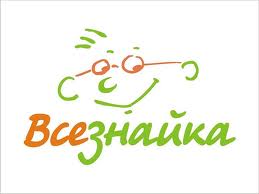 Интересные факты о происхождении крылатых выражений      Часто мы употребляем так называемые крылатые фразы, даже не подозревая об их происхождении. Конечно, все знают: «А Васька слушает да ест» — это из басни Крылова, «дары данайцев» и «троянский конь» — из греческих сказаний о Троянской войне... Но многие слова стали настолько близкими и привычными, что нам даже в голову не может прийти, кто сказал их первым.• А впрочем, он дойдет до степеней известных Цитата из комедии А.С.Грибоедова «Горе от ума» (1824), д.1, явл.7, слова Чацкого: А впрочем, он дойдет до степеней известных,
Ведь нынче любят  бессловесных.Цитируется в применении к тем, кто угодничает перед кем-нибудь для достижения своих корыстных целей. • А все-таки она вертится Выражение приписывается великому итальянскому астроному, физику и механику Галилео Галилею (1564-1642). Привлеченный к суду инквизиции за приверженность к «еретическому» учению Коперника о движении Земли, он вынужден был, стоя на коленях, поклясться в том, что отрекается от ереси. По легенде, после отречения Галилей, топнув ногой, сказал: «Eppur si muove» («А все-таки она вертится»). Легенда эта основана на сообщении французского писателя Трэла (Augustin Simon Trailh 1717-1794) в его книге «Литературные распри», Париж 1761. Легендарная фраза Галилея, получившая крылатость, употребляется как формула неколебимой убежденности в чем-либо. • А вы друзья, как ни садитесь, Все в музыканты не годитесь Цитата из басни И.А.Крылова «Квартет» (1811). • А ларчик просто открывался Цитата из басни И.А.Крылова «Ларчик» (1808). Применяется, когда говорят о каком-нибудь деле, вопросе, при разрешении которого нечего было мудрить. • А он мятежный, просит бури, Как будто в бурях есть покой! Цитата из стихотворения М.Ю.Лермонтов «Парус» (1841). • А подать сюда Землянику! Цитата из комедии Н.В.Гоголя «Ревизор» (1836), д.1, явл.1, слова Городничего: «А кто попечитель богоугодных заведений? – Земляника. – А подать сюда Землянику!» • А подать сюда Ляпкина-Тяпкина! Цитата из комедии Н.В.Гоголя «Ревизор» (1836), д.1, явл.1, слова Городничего: «А кто, скажет, здесь судья? – Ляпкин-Тяпкин. – А подать сюда Ляпкина-Тяпкина!» • А судьи кто? Цитата из комедии А.С.Грибоедова «Горе от ума» (1824), д.2, явл.5, слова Чацкого: А судьи кто? – За древностию лет
К свободной жизни их вражда непримирима,
Сужденья черпают из забытых газет
Времен очаковских и покоренья Крыма.• А счастье было так возможно, Так близко! Цитата из «Евгения Онегина» А.С.Пушкин, гл.8, строфа 47 (1832). 